Publicado en Cerdanyola del Vallès el 09/02/2017 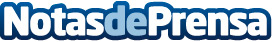 La colaboración entre comercios de Cerdanyola del Vallès, un caso de éxitoEl Grup Sabater Nuri aglutina colaboraciones con distintas empresas de la ciudadDatos de contacto:e-deon.netComunicación · Diseño · Marketing931929647Nota de prensa publicada en: https://www.notasdeprensa.es/la-colaboracion-entre-comercios-de-cerdanyola Categorias: Automovilismo Cataluña Entretenimiento Consumo Industria Automotriz http://www.notasdeprensa.es